Уважаемые коллеги, добрый день!В связи с реформированием и введением новых подзаконных актов в части тарифного регулирования на рынке газоснабжения, просим рассмотреть возможность и запланировать участие Вас и Ваших коллег в нашем мероприятии.6-7 июня 2019 года, г. Москва, Конгресс-центр ГК Измайлово
2-ой Всероссийский практический семинар «Рынок газоснабжения в 2020-2021 гг. Новое в законодательстве. Особенности тарифного регулирования рынка газоснабжения. Последние изменения в правилах поставки газа. Изменение порядка подключения к газораспределительным сетям.  Антимонопольный контроль на рынке газоснабжения»С докладами выступят представители Федеральной антимонопольной службы РоссииПриглашаем Вас  и Ваших коллег принять участие в предстоящем Всероссийском  мероприятии.

Просим Вас довести данную информацию до заинтересованных лиц и направить представителей от Вашей компании на данное мероприятие.Условия участия и подробный регламент мероприятия прилагается.Исп. Замшина Наталья Сергеевна(495) 589-06-82, 589-06-84УЧЕБНЫЙ ЦЕНТР «ЭНЕРГОРЕШЕНИЕ»Тел.: (495)  589-06-84, 589-06-82e-mail: energo-r@inbox.ruсайт: www.energoreshenie.ru      Исх.      19.03.2019 г.      №          48                    .                 На  №                               от                                   .  (Об изменении тарифного и антимонопольного регулирования на рынке газоснабжения в 2020-2021 гг.)Руководителям органов исполнительной власти субъектов Российской Федерации в области государственного регулирования тарифовРуководителям предприятийРуководителям управлений и департаментов предприятий-потребителей газа Газораспределительным организациямРуководителям энергетических компанийС уважением, Генеральный директор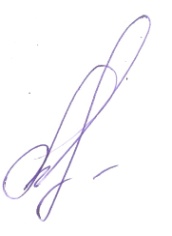 Агафонова Ольга Степановна